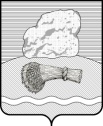 РОССИЙСКАЯ ФЕДЕРАЦИЯКалужская областьДуминичский районАдминистрация сельского поселения«Село Маклаки»ПОСТАНОВЛЕНИЕ20 марта 2024 года                                                                                                 № 13О внесении изменений в постановление №15 от 26.04.2017г. «Об утверждении Положения о муниципальной долговой книге сельского поселения «Село Маклаки»В соответствии с федеральным законом от 26.03.2022г. № 65-ФЗ « О внесении изменений в бюджетный кодекс Российской Федерации , п. 2 статьи 121 Бюджетного кодекса Российской Федерации,  администрация сельского поселения «Село Маклаки» ПОСТАНОВЛЯЕТ1. Внести изменения в  Положение о муниципальной долговой книге сельского поселения «Село Маклаки» утвержденное постановлением администрации сельского поселения «Село Маклаки» №15 от 26.04.2017г. следующего содержания:1.1. В пункт 4.1. добавить абзац следующего содержания:Муниципальная долговая книга ведется отделом финансов администрации муниципального района «Думиничский район».1.2. В пункт 4.2. добавить абзац следующего содержания:Информация о муниципальных долговых обязательствах  сельского поселения «Село Маклаки», вытекающих из муниципальных гарантий сельского поселения «Село Маклаки», вносится в муниципальную долговую книгу в течение пяти рабочих дней с момента получения финансовым органом, осуществляющим ведение долговой книги сведений о фактическом возникновении (увеличении) или прекращении (уменьшении) обязательств принципала, обеспеченных муниципальной гарантией сельского поселения «Село Маклаки».        2. Настоящее Постановление вступает в силу с даты его обнародования и подлежит  размещению на официальном сайте органов местного самоуправления сельского поселения «Село Маклаки » http://maklaki.ru/        3. Контроль за исполнением настоящего постановления оставляю за собой.Глава администрации    СП «Село Маклаки»                                                                          Л.И.Карпунина